«Руководить нравственным воспитанием – это значит,       что каждый воспитанник о ком-то заботится, о ком-то печётся и беспокоится, кому-то отдаёт своё сердце»                                                                                                  В.А.Сухомлинский. У Ожегова С.И. мы видим: «Нравственность это внутренние, качества, которыми руководствуется человек, этические нормы, правила поведения, определяемые этими качествами».  На современном этапе развития  общества  приходит понимание того, что процветание страны невозможно без духовно-нравственного становления и культурного развития человечества.  Сегодня все больше внимания уделяется проблемам духовно-нравственного воспитания, поиску путей, оптимизирующих этот процесс. Особенно актуален этот процесс для детей с ограниченными возможностями здоровья, так как именно они находятся в наиболее сложных социальных условиях и нуждаются в воспитании таких личностных качеств, которые помогли бы им сформировать устойчивую жизненную позицию, занять равноправное место в обществе, жить яркой полноценной духовной жизнью. В связи с этим необходимо создавать условия, в которых ребенок с ограниченными возможностями мог бы чувствовать себя полноправным членом общества, участвовать в культурной, экономической и политической жизни страны.Задача духовно-нравственного воспитания состоит в том, чтобы социально необходимые требования общества педагоги превратили во внутренние стимулы личности каждого ребенка, такие, как: долг, честь, совесть, достоинство.Основой воспитания, определяющей духовно-нравственное развитие, является формирование гуманистических отношений учащихся, независимо от содержания, методов, форм воспитательной работы. Процесс воспитания, направленный на развитие всех, должен быть построен так, чтобы обеспечить оптимальное развитие каждого, исходя из индивидуальности.Дети с ОВЗ с нарушением слуха в связи со свойственной им неразвитостью мышления, слабостью усвоения общих понятий и закономерностей сравнительно поздно начинают разбираться в вопросах общественного устройства, в понятиях морали и нравственности. Их представления о том, что хорошо и что плохо,  носят довольно поверхностный характер. Они узнают правила морали от учителей, от родителей,  но не всегда могут действовать в соответствии с этими нормами либо воспользоваться ими в привычной конкретной ситуации, основываясь на рассуждениях. Такие дети поддаются дурным влияниям и совершают неправильные действия.Работа по организации воспитательной работы с детьми с нарушением слуха базируется на выделении специальных принципов, положенных в основу воспитания детей с нарушением слуха:1. Генетический принцип ( основанный на учете последовательности возникновения и развития психических функций).2. Принцип развивающего воспитания. В основу содержания воспитательной работы, положена ориентация на здоровые и сохранные силы ребенка и обеспечение соответствующего возрасту уровня психического развития.3. Принцип коррекционной направленности работы предполагает индивидуально-дифференцированный подход к ребенку, построенный на учете структуры и степени выраженности нарушения, выявлении потенциальных возможностей  личности. Коррекционная направленность выражается так же в использовании специфических средств общения, дактильной речи, в частности, активизации остаточного слуха и речевого развития.4.Принцип формирования речевого общения, который прямо связан с необходимостью реализации потребности детей в общении с помощью звуковой речи в условиях образовательных учреждений.5.Принцип развития слухового восприятия предполагает максимальное развитие остаточного слуха при широком использовании современной звуковой аппаратуры индивидуального и коллективного пользования.6.Принцип реальности – развитие у школьников таких качеств личности, которые  позволяют им адаптироваться к трудностям и противоречиям современной жизни. 7.Принцип гуманности – создание в школе условий для сохранения, укрепления и коррекции здоровья.Поэтому передо мной встаёт   важнаявоспитательная задача – помочь детям выделить, осмыслить, обобщить  духовно-нравственные нормы, направленные на формирование общей культуры, духовно-нравственного, гражданского, социального, личностного и интеллектуального развития, саморазвития и самосовершенствования обучающихся с ограниченными возможностями здоровья, обеспечивающие их социальную успешность, развитие творческих способностей, сохранение и укрепление здоровья.Как классный руководитель работаю над решением следующих задач:1. Формирование гражданского самосознания, поддержка становления активной жизненной позиции воспитанников;2. Создание благоприятных условий для самовыражения и самореализации воспитанников;3. Формирование стремления к здоровому образу жизни как одной из главных жизненных ценностей;               4.Организация психолого-педагогического сопровождения в период профессионального самоопределения.5.Обеспечение комплексного подхода в решении проблем детей «группы риска» и непрерывность их психолого–педагогического и медико-социального сопровождения.6.Создание условий для активного и полезного взаимодействия  семьи по вопросам воспитания  обучающихсяРаботаю по следующем направлениям деятельности:Познавательная деятельность направлена на развитие познавательных интересов, накопление знаний, формирование умственных способностей, формирование интереса к научной деятельности; развитие творческих способностей; формирование ключевых компетентностей (предметной, социальной, информационной, коммуникативной, конфликтной). Организуется она в таких формах внеурочной работы, как экскурсии, олимпиады, конкурсы, предметные недели, проекты, фестивали. Главными принципами познавательной деятельности  является то, что  каждый ребенок является активным участником всех событий. Он может попробовать свои силы в различных видах деятельности: решать задачи и примеры, писать, декламировать, мастерить, фантазировать, выдвигать идеи, реализовывать их.Мой класс участвовал в предметных неделях: «Семь чудес России», «Олимп Знаний». «Спорт-это жизнь». Принимали активное участие в проектной деятельности. В рамках общешкольного проекта «Сохраним нашу планету» мой класс подготовил проект: « Лекарственные ягоды Югры. Морошка»; «Россия –наш общий дом»; участвовали в конкурсе «Самый здоровый класс» (1 место); участвовали в конкурсе творческих проектов для детей и подростков с нарушением слуха «Доступная среда» с проектом «Физика в игрушках»; в Международной предметной олимпиаде «Родник знаний»;  в 1 фестивале «Неограниченные возможности»  на сайте«Эхо», в фотоконкурсе «Остановись мгновение» были награждены дипломом первой степени; ежегодно принимаем участие  в городском  фестивале «Солнце для всех».Ценностно-ориентационная деятельность. Организуется в таких формах внеурочной работы: беседы по социально-нравственной проблематике, классные собрания, дискуссии  и т.д.  Подготовили и провели общешкольное мероприятие посвящённое памяти первому фотокорреспонденту ТАСС, Грахову Анатолию Андреевичу. Проводились мероприятия, направленные на развитие социальных инициатив « От сердца к сердцу». Наш класс в течении 2х месяцев имел небольшой опыт «шефства» над инвалидом по зрению. Проводили уборки в квартире, ремонт одежды, подготовили социальный пакет продуктов с участием родителей. Провели уборку территории детского сада; участвовали в акции «Твори добро» с отправкой денег, заработанных обучающимися на ярмарке «Дары Осени».Эстетическая деятельность развивает художественный вкус, интересы, культуру, способности детей. Эта работа ведется  в следующих формах: инсценировки, конкурсы, школьные театры, концерты, фестивали, экскурсии в музеи, посещения театров и многое другое. Главное здесь — вызвать сильные, глубокие и облагораживающие коллективные эмоции, подобные тем, которые люди испытывают в театре, на праздниках, в других сходных ситуациях. Например, обязательное традиционное участие во всех школьных мероприятиях. «Осенняя ярмарка» (наш класс на протяжении 7 лет занимает призовое место); «День рождения школы»; «Все профессии хороши»; «Мой край родной». С удовольствием готовились девочки  к выступлению в театральных постановках в рамках проекта «В мире на равных». Результатом стало отчетное выступление   в фестивале, проводимом центральной библиотекой. Две ученицы на протяжении 9 лет учились в школе искусств. Имеют  многочисленные грамоты, дипломы. Одна воспитанница имеет сертификат. Ее история успеха  в  творчестве, спорте, искусстве  опубликована  в энциклопедии детских достижений Тюменской области. Досуговая деятельность означает содержательный, развивающий отдых, свободное общение. Сюда же можно отнести и спортивно-оздоровительную деятельность в разных формах: игры, праздники, вечера отдыха, соревнования, совместные прогулки, походы, которые  помогают сплотить  коллектив.  Включаясь в активную деятельность, обучающиеся приучаются к соблюдению правил и норм поведения, умению контролировать свои поступки, правильно и объективно оценивать поступки других. Проводились  совместные мероприятие с родителями. «День матери»; выезд на турбазу, посещение  боулинга,  кинотеатра, катание на коньках на городском катке; проводились классные часы совместно с родителями: «Здоровый образ жизни-это..»; « Жить здорово!». «В здоровом теле – здоровый дух”, “Солнце, воздух и вода – мои лучшие друзья!”, “ О профилактике вредных привычек”, “Моё здоровье- залог здоровья моего поколения”.Работа с семьями.Как бы много не говорилось сегодня о влиянии на ребенка улицы и средств массовой информации, все же самое большое влияние на становление личности ребенка имеет институт семьи. Семья является первым этапом человеческой культуры, именно она диктует ребенку формы и нормы поведения, интересы и ценности. Семейные взаимоотношения становятся для него «моделью», по которой формируется его характер, отношение к себе, миру, другим людям.В течение 3 лет мной, классным   руководителем и социальным педагогом проводилась  работа с одной семьей, находящейся  в социально-опасном положении.В своей работе с семьей несовершеннолетней ученицы достигала следующих целей:1. Включение воспитанницы в социальные и внутриколлективные отношения, в систему ответственных зависимостей с обществом и коллективом;2. Привлечение её к социально ценной деятельности с учетом имеющихся у неё  положительных качеств, возможностей и способностей;4. Использование всех имеющихся возможностей школы, для создания единых педагогических позиций по отношению к воспитаннице;5. Проведение контрольно-коррекционные  работы с членами семьи.  Работа по профилактике правонарушений проводилась планомерно:  проводились индивидуальные беседы с ученицей, посещение семьи, сотрудничала  с  социальным педагогом.  Был разработан план действий по коррекции поведения воспитанницы. Одним из наиболее важных факторов профилактики являлась  занятость воспитанницы  в свободное от учебы время, поэтому большое внимание уделялось пропаганде здорового образа жизни и вовлечение  воспитанницы в кружки и секции. Работа по воспитанию духовно-нравственных норм с данной воспитанницей  дала положительный результат.В своей работе провожу диагностики уровни духовно-нравственной воспитанности, которые  необходимы для отслеживания эффективности используемых методов духовно-нравственного воспитания и, в случае необходимости, последующей их корректировки.Цель: выявление качества и  уровня духовно-нравственного воспитания обещающихся.1.Комплексная диагностическая программа, которая включает в себя следующие методики:Методика №1: диагностика изучения уровня сформированности нравственных понятий у учащихся;Методика №2: диагностика нравственной самооценки;Методика №3: диагностика этики поведения;Методика №4: диагностика отношения к жизненным ценностям;Методика №5: диагностика нравственной мотивации.2.Диагностика нравственной воспитанности по методике М.И.ШиловойОсновными методами исследования были наблюдение, анкетирование, беседа, индивидуальный опрос.Методика №1: диагностика изучения уровня сформированности нравственных понятий у учащихся. Анкета «Нравственные понятия». Результат диагностики показал, что учащимся проще всего было объяснить, что такое «дружба», «зло»,  «добро», «долг», «вина», «счастье», «справедливость». Раскрывая смысл этих категорий, дети давали четкие ответы, в них звучали конкретные проявления того или иного понятия. Труднее детям было объяснить такие понятия как «милосердие», «мудрость», «умеренность». Понимание этих понятий  далеко от действительного.Методика №2: диагностика уровня нравственной самооценки. По итогам данной методики можно сделать вывод, что высоким уровнем нравственной самооценки обладают 2 воспитанницы (50%); средний уровень нравственной самооценки у 1-ой воспитанницы (25 %),  ниже среднего у 1-ой воспитанницы (25 %).Методика №3: Диагностика этики поведения (толерантного поведения). «Незаконченные предложения». Проведённый тест показал, что необходимо содействовать развитию личности, способной устанавливать дружеские связи, испытывать удовлетворение от общения, учить взаимопониманию, сопереживанию, доброму отношению друг с другом.Методика №4: Диагностика отношения к жизненным ценностям. Данная диагностика показала, что уровень духовно-нравственных ценностей находится на среднем уровне. Учащиеся уверены в значимости духовно-нравственных ценностей. Имеют сформированные ценностные ориентации, проявляют духовно-нравственную самостоятельность. Среди основных ценностей выделяют: здоровье родителей, сочувствие и помощь другим людям, быть человеком и иметь доброе сердце.Методика №5: Диагностика нравственной мотивации. Диагностика показала, что высоким уровнем нравственной мотивации обладают  2 воспитанницы (50%); средний уровень нравственной самооценки у 1-ой воспитанницы (25 %),  ниже среднего у 1-ой воспитанницы (25 %).2. Диагностика нравственной воспитанности по методике М.И.Шиловой.Диагностическая таблица уровней нравственной воспитанности (УНВ) отражает пять основных показателей.•        Отношение к обществу, патриотизм;•        Отношение к умственному труду, любознательность;•        Отношение к физическому труду, трудолюбие;•        Отношение к людям (проявление нравственных качеств личности);•        Саморегуляция личности (самодисциплина).Наиболее яркими качествами формирующейся нравственности у обучающихся являются отношение к умственному труду, отношение к физическому труду, отношение к людям, к себе Анализ психологических и нравственных качеств воспитанников, отслеживаемых по данным методикам, позволяет определить процесс развития личности, динамический аспект ее становления.Большинство воспитанников проявляют последовательность  в реализации задач духовно-нравственного воспитания. Имеет место независимость суждений, самостоятельность при решении задач духовно-нравственного характера, появляется возможность сознательно управлять своим поведением, стремиться к воспитанию у себя качеств, которые соответствуют их моральным взглядам и убеждениям. Проводимая в данном направлении работа, на мой взгляд, способствует формированию основ духовной культуры личности школьника, отражающей основные признаки культуры мира, необходимой для полноценного развития человека как гражданина. Я убеждена, что свет доброты проникнет с моей помощью в души и сердца моих воспитанников.Цель: Прививать учащимся правила этической культуры, дружелюбия и вежливости, уважения и чуткости по отношению к другим людям.Задачи: Формирование эстетического вкуса в манерах поведения.Развитие у учащихся чувства ответственности за свое поведение.

Воспитание уважительного отношения к окружающим.Оборудование: высказывания, таблички со словами «этика», «этические нормы поведения», ситуативные карточки.Ход беседы:- Добрый день, ребята, мы начинаем наш разговор: Беседа –размышление на очень,На мой взгляд, важную тему. Сегодня мы будем говорить о этических нормах поведения. Мне хотелось, чтобы вы были внимательно слушали, были активны и высказывали свое мнение.- Что такое этика? (ответы детей). Наука о морали: правилах поведения порядочного, приличного и вежливого человека. Этика решает каким будет наш поступок (ориентирует а правильно ли я поступил?, что обо мне скажут окружающие?)- Что значит по вашему Этические нормы поведения? (ответы детей). Этический определяется как «повод правильного, хорошего поведения, общения друг с другом - система нравственного поведения человека», т. е это наше поведение в каких – либо ситуациях, а «Поведение – это зеркало, в котором каждый показывает и отражает свой истинный облик».(И. В.Гете).- Сейчас мы с вами постараемся разобрать ситуации - реальные явления из нашей повседневной жизни: (раздача карточек).Ситуация 1. Школьная перемена. Ученики выходят из кабинета, мальчики начинают бегать и играть. За игрой не замечают ученика, несущего стопку книг, Костя, толкает нечаянно ученика несущего книги, книги рассыпаются по полу, но Костя этого не замечает и бежит дальше. Ученику ничего не остается, как поднять книги самой. Один из одноклассников Кости, Егор, оказывается рядом и помогает собрать книги. «Простите его, — говорит Егор,- Костя у нас такой несобранный! Давайте я помогу вам отнести книги». Казалось бы, неприятность исчерпана, ученик доволен.Так ли это должно быть, как вы думаете?Что скажете про Костю и Егора?Как бы вы поступили в данной ситуации?(ответы учеников)Ситуация 2. В дверях магазина встречаются мальчик с девочкой. Мальчику надо выйти из магазина, а девочке войти. Мальчик уступает дорогу девочке, а за его спиной в это время собирается несколько человек. «Чего встал? Выходи быстрее! — кричит парень сзади. — Не задерживай, я и так тороплюсь!». На что мальчик промолчал.Что, по-вашему, мог ответить мальчик этому парню?Как мог повести себя парень?Какой могла бы быть реакция стоящих рядом людей?А как бы ты себя повел?(ответы учеников)Ситуация 3. У вас день рождения. Гости приглашены в пять часов, но кое-кто из гостей приходит раньше. Стол еще не накрыт, вы не одеты в праздничную одежду. Вы в растерянности: (ваше действие)…Ситуация 4. Вы звоните другу, чтобы узнать домашнее задание. К телефону подходит бабушка. Каким будет ваш разговор с ней?Ситуация 5. Мальчик просит у одноклассника компьютерный диск с игрой, в которую давно мечтал поиграть. «А что ты мне за это дашь?» — спрашивает тот. После долгих уговоров и обещаний друг ответил подарю диск с фильмом и тот соглашается дать диск.А как бы вы поступили?Какое поведение вы одобряете?Ситуация 6. Друг взял книгу у тебя на один день, а не отдает ее уже давно. Книга тебе очень нужна. Ты звонишь и говоришь: “Если ты не принесешь мне завтра книгу, я с тобой больше не дружу”. Как бы поступил ты? Твои действия?Ситуация 7. На остановке толпа пассажиров, ждут автобус и ты случайно наступил кому-то на ногу или задел локтем. На вас тут же обрушивается словесный поток нелицеприятных слов. Ваши действия?- Хорошо, теперь вы вспомните и приведите пример из вашей повседневной жизни мы с вами обсудим кто прав и кто виноват?- Как себя вести в общественных местах и при различных общественных мероприятиях? (ответы учащихся).- Скромное, сдержанное поведение - одно из основных правил этики. Корректное и вежливое поведение в разных местах, при разных обстоятельствах играет большую роль в суждении других о нашем воспитании. Когда на нас смотрят со стороны, а мы отражаем свое поведение положительно или отрицательно и тут складывается впечатление можно назвать тебя культурным и вежливым?- Рождается ли человек сразу вежливым и воспитанным? (ответы учащихся).- Что надо сделать для того, чтобы тебя считали вежливым? (ответы учащихся).-Хорошо ли быть вежливым или этого надо стесняться? (ответы учащихся).Практическая часть: Что ж, посмотрим на практике, насколько хорошо вы владеете правилами этикета.1. «Встреча гостей». Представим себе ситуацию: гость звонит в дверь. КтоДолжен открыть дверь? Предполагаемый ответ: дверь обычно открывает хозяин, хозяйка выходит из кухни или комнаты встретить только почетного гостя, в остальных случаях она продолжает заниматься приготовлениями к столу.2. «Приветствие». Как нужно здороваться с пожилым человеком, с мужчиной, с женщиной, с равным себе?3. Как можно приветствовать друг друга? (Говорить друг другу «здравствуйте»; кивок и жест при встрече; пожатие рук у мужчин; объятия при встрече родственников.)4. Кто первым здоровается при входе в помещение? (Первым здоровается всегда входящий, независимо от пола и возраста.)5. Кто должен здороваться первым: стоящий или проходящий?(Проходящий.)6. Мужчина и женщина входят в помещение. Кто входит первым? (Входит первой всегда дама.)7. Паре нужно в театре пройти на свое место. Кто идет первым?(Мужчина.)8. Если вы опоздали на мероприятие, куда садиться? Нужно ли искать свое место?(Необходимо сесть на ближайшее свободное место.)9. При разговоре по телефону кто здоровается первым? (Позвонивший, представившись.)- Теперь мы с вами выяснили о этических нормах поведения что: Этические нормы поведения та же техника безопасности, но только в отношениях с людьми. И тот, кто пользуется правилами – учится на чужих ошибках тот и меньше делает ошибки.-Сейчас мы с вами составим формулу:Знание этикета + соблюдение его правил = воспитанность.- На чем основаны требования культуры поведения в семье, школе, обществе? (ответы учащихся). На нашем воспитании, взаимопонимании, взаимоуважении.- Отсюда подведем итог и сделаем вывод:- В чем же заключается Воспитанность? Заключается в знаниях правил этикета и в их выполнении. Но если человек знает правила этикета, но не выполняет их, он создает только видимость воспитанности надевая на себя несправедливость, где когда – нибудь и где – нибудь она высветиться что и сам он это не заметит.Воспитанность и хорошие манеры связаны с внутренней культурой человека.- Вы живете среди людей, и каждый ваш поступок и желание отражаются в людях. Знайте, что существует граница между тем, что можно и нельзя: Проверяйте свои поступки сознанием: не причините ли вы зла, обиды, неприятности людям. Поступайте так, чтобы людям, окружающим вас, было хорошо. Будьте добрыми и чуткими к людям. Помогайте людям словом, делом и поступком. Ведь каждому приятно иметь дело с добрым, культурным, воспитанным, вежливым человеком. Я желаю вам быть воспитанными и тактичными, чтобы у людей от общения с вами оставалось хорошее впечатление. Удачи вам!Литература 1.Шешерина Г.А. Воспитание духовно-нравственных ценностей в современной школе. //Сборник методических разработок по духовно-нравственному воспитанию школьников. Тамбов: ТОИ.2. Фельдштейн Д.И. Психолого-педагогические проблемы построения новой школы в условиях значимых изменений ребенка и ситуация его развития //Вестник практической психологии образования. №2,2010. С.12-18.3. Трибунская О.А. Воспитание духовно-нравственной культуры детей в семье и школе. //Сборник методических материалов по духовно-нравственному воспитанию школьников. Тамбов: ТОИПКРО, 2009. 98 с.4. Петракова Т.И. Духовные основы нравственного воспитания. М.,2007. 98 с.5. Данилюк А.Я. Концепция духовно-нравственного развития и воспитания личности гражданина России/ А.Я. Данилюк, А.М. Кондаков, В.А. Тишков. М., 2009. 23с.6.Жарковская Т.Г., Интеграция духовно-нравственного образования в различные учебные дисциплины/ Т.Г. Жарковская, Н.В. Матвеева, Н.С. Куприянова, О.П. Моисеева, И.А. Кудрова// Отечественное образование. М.:Издательский дом «Истоки»; Институт содержания и методов обучения РАО,2007. 30с.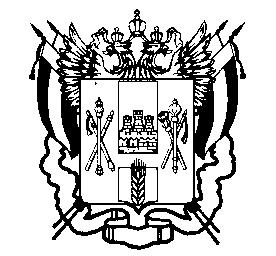 Государственное казенное общеобразовательное учреждение Ростовской области «Пролетарская специальная школа-интернат»(ГКОУ РО «Пролетарская школа-интернат»)Доклад Тема: «Привитие этических норм поведения  учащимся, воспитанникам  с ОВЗ»Форум:                                                                      МО воспитателей      Воспитатель:                                                                  Куцева Л.В. 25. 03.2016Г. Пролетарск